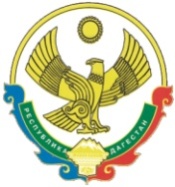 РЕСПУБЛИКА  ДАГЕСТАНСОБРАНИЕ   ДЕПУТАТОВГОРОДСКОГО ОКРУГА «ГОРОД КАСПИЙСК»368300, РД, г. Каспийск, ул. Орджоникидзе, 12, тел. 8 (246) 5-10-67, факс 8 (246) 5-10-67 сайт: kasp.info@yandex.ru.	29 декабря 2015 года        РЕШЕНИЕ №29                                     6-ой очередной сессии Собрания                            депутатов городского округа «город Каспийск»                                                         шестого созыва      В соответствии с Постановлением Правительства Республики Дагестан                   от 27.06.2014 года № 295 «Об утверждении нормативных требований                         по формированию структуры аппаратов органов местного самоуправления муниципальных образований Республики Дагестан и Методики расчёта нормативов формирования расходов на содержание органов местного самоуправления муниципальных образований Республики Дагестан», пункта 10 части 1 статьи 30 и статьи 40 Устава городского округа «город Каспийск»,Собрание депутатов городского округа «город Каспийск»РЕШАЕТ:  1. Утвердить прилагаемую структуру администрации городского округа «город Каспийск» в новой редакции.    2. Решение Собрания депутатов городского округа «город Каспийск» №227 от 15 апреля 2015 года, Решение Собрания депутатов городского округа «город Каспийск» № 239 от 16 июня 2015 года, Решение Собрания депутатов городского округа «город Каспийск» №7 от 22 сентября 2015 года, Решение №13 от 15 ноября 2015 года считать утратившими силу.  3. Настоящее Решение вступает в силу с 01 января 2016 года.  4.Опубликовать настоящее Решение в городской газете «Трудовой Каспийск».Глава городского округа       «город Каспийск»                                                                      М. АбдулаевПредседатель Собрания депутатов 	городского округа «город Каспийск»                                   А.Джаватов«Об утверждении структуры администрациигородского округа «город Каспийск»в новой редакции».